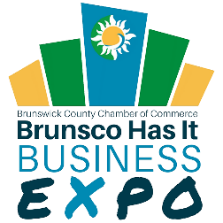 Brunsco Has It Business ExpoSilver Coast WinerySaturday April 10,  2021Company Name: ______________________________________________________Representative Name: __________________________________________________Phone: _______________________________Email:__________________________Street Address: _______________________________________________________City: ____________________________State________________________________Location: Silver Coast Winery, 6680 Barbeque Road, Ocean IsleHours: Saturday, April 10, 2021 - 10:00 am – 4:00 pm Set-up Hours: Friday, April 9 - 3:pm – 6:pm and Saturday, April 10 - 7:00 am – 9:30 amInside Space is Limited to 32 booths! Please return completed application with entry fee. Be sure to include if you required electric at your space as this will be a first come only option. Only one electric booth per vendor allowed.  Inside We will provide booth space with pipe and drape. You will be responsible for providing your own table, extension cord (if purchasing electric) and all items you will display in your space.Outside Space: Vendor will need a tent, table and display of their product. Blue Ribbon (the Pipe & Drape company) is renting tables for $25. If you wish to rent a table and have it at your booth prior to set-up, please indicate below. Only food purveyors such as restaurants, caterers, bakeries or other fresh food purveyors are eligible for Brunsco Bites. By participating in Brunsco Bites you agree to offer a minimum of three hundred (300) - 3 oz. tasting size portions of a food product you serve. Each additional food product you serve should also be a minimum of three hundred (300) - 3 oz. tasting size portions. Restaurants and Caterers can choose to be a vendor without offering food, but will have to pay a vendor rate and will not be located in the Brunsco Bites area. Contact the Chamber for more information on this opportunity.Return check fee is $35.00. There are no refunds after payment is received. Please make check payable to: Brunswick County Chamber of CommerceMail to: PO Box 1185, 112 Pine Street, Shallotte, NC 28459If you have any further questions, please call the Chamber Office at 910.754.6644 or email sfreeman@brunswickcountychamber.orgFees# SpacesPriceAmountChamber Member, Vendor_______x$100=$______Corner Space (no electric available)_______x$150=$______Booth w/ Electric, 110v, 20 amp circuit – 10 available_______x$135$______6’x2’ Table, Skirted on 3 sides w/white vinyl top_______x$25$______Sponsor Corner no Electric – 3 available$250$_____________Sponsor Corner w/ Electric (not available to Non-Members) – 3 available$250$_____________Non-Chamber Member Add $100 per booth_______$100$______$______TOTAL Amount Enclosed                                 $_____________Brunsco Bites - Chamber (1st booth)Brunsco Bites - Chamber (1st booth)Brunsco Bites - Chamber (1st booth)_______$_____________Brunsco Bites Corner – 2 available (no electric)_______$50$______  $______Brunsco Bites with Electric – 3 available                                            $35Brunsco Bites with Electric – 3 available                                            $35Brunsco Bites with Electric – 3 available                                            $35Brunsco Bites with Electric – 3 available                                            $35$______$_____________Brunsco Bites - Chamber (additional booth)                                   $100                                                       Brunsco Bites - Chamber (additional booth)                                   $100                                                       Brunsco Bites - Chamber (additional booth)                                   $100                                                       Brunsco Bites - Chamber (additional booth)                                   $100                                                       $______=$_____________